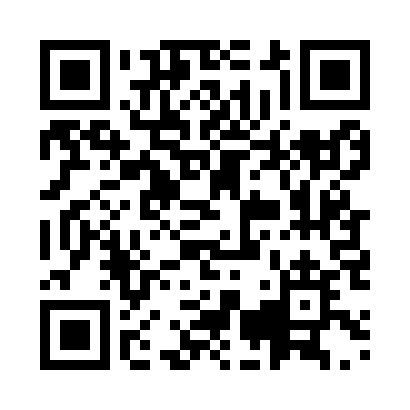 Prayer times for Kalara, BangladeshWed 1 May 2024 - Fri 31 May 2024High Latitude Method: NonePrayer Calculation Method: University of Islamic SciencesAsar Calculation Method: ShafiPrayer times provided by https://www.salahtimes.comDateDayFajrSunriseDhuhrAsrMaghribIsha1Wed4:025:2211:533:186:247:442Thu4:015:2211:533:186:247:453Fri4:005:2111:533:176:257:454Sat4:005:2011:533:176:257:465Sun3:595:2011:533:176:267:476Mon3:585:1911:523:166:267:477Tue3:575:1911:523:166:277:488Wed3:565:1811:523:166:277:499Thu3:565:1711:523:166:277:4910Fri3:555:1711:523:156:287:5011Sat3:545:1611:523:156:287:5112Sun3:535:1611:523:156:297:5113Mon3:535:1511:523:156:297:5214Tue3:525:1511:523:146:307:5315Wed3:515:1411:523:146:307:5316Thu3:515:1411:523:146:317:5417Fri3:505:1411:523:146:317:5518Sat3:505:1311:523:146:327:5519Sun3:495:1311:523:136:327:5620Mon3:485:1211:523:136:337:5721Tue3:485:1211:523:136:337:5722Wed3:475:1211:533:136:347:5823Thu3:475:1111:533:136:347:5924Fri3:465:1111:533:136:357:5925Sat3:465:1111:533:136:358:0026Sun3:465:1111:533:136:358:0127Mon3:455:1011:533:136:368:0128Tue3:455:1011:533:126:368:0229Wed3:455:1011:533:126:378:0230Thu3:445:1011:533:126:378:0331Fri3:445:1011:543:126:388:04